What’s your colourLimitovaná kolekce rtěnek ALCINA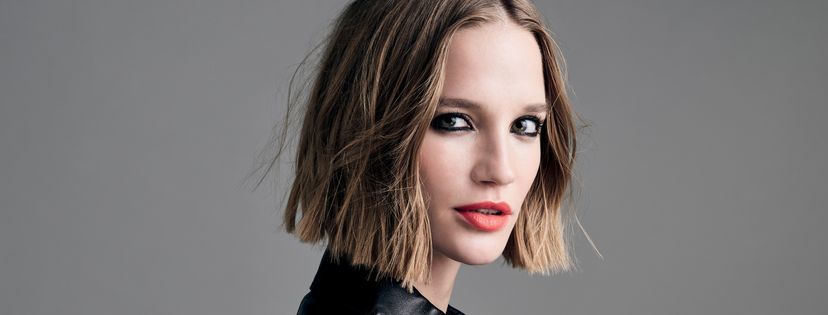 Jaro si žádá nové odstíny barev! ALCINA proto přichází s kolekcí „What’s your colour“, která nabízí barvy na rty v široké paletě tónů a také v rozmanitých texturách, aby si na své přišla každá z nás. Dáváte přednost pěstěnému vzhledu a jemnému tónování, vzrušujícímu perleťovému finiši, nebo spíše intenzivním barvám? S novou limitkou je vše možné!Radiant Lipstick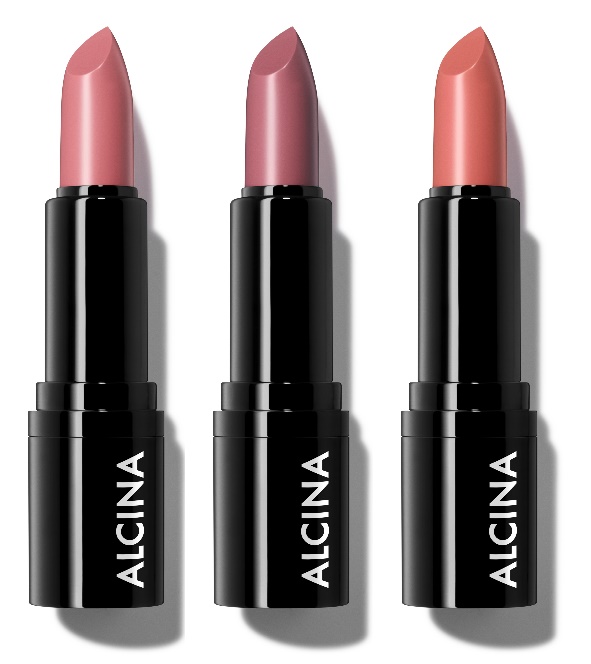 Krémová rtěnkaIntenzivní barevný finiš, který na rtech vydrží dlouhé hodiny, ale přitom stále příjemná a vláčná textura, která vaše rty nezatíží – to je nová rtěnka Radiant Lipstick. Její brilantní jas si díky decentním odstínům můžete užívat i při každodenním nošení.  K dostání ve třech odstínech:01 rosy nude02 rosy taupe03 rosy peach MPC: 340 Kč / 11,95 €Lip Shaker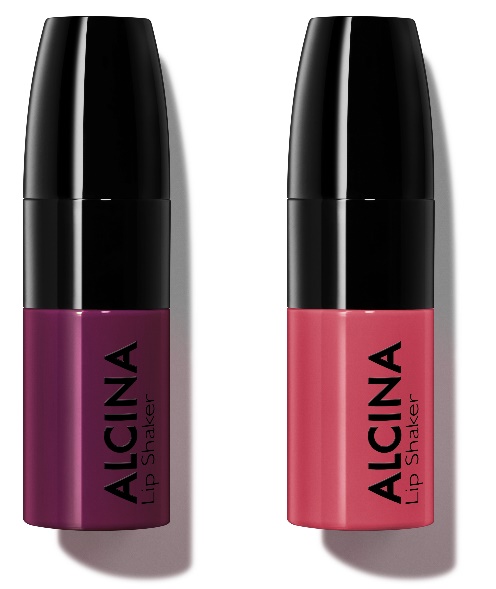 Výživný dvoufázový balzámDvoufázový balzám Lip Shaker bude vaše rty hýčkat a pečovat o ně a zároveň jim dodá jemné transparentní tónování. Vyživující fáze na bázi oleje se postará o to, aby byly rty vždy jemné, a tónovací fáze vytvoří jemně barevný finiš s decentním leskem. Před použitím je nutné produkt dobře protřepat, aby se obě složky propojily. K dostání ve dvou odstínech:strawberryblackberryMPC: 340 Kč / 11,95 €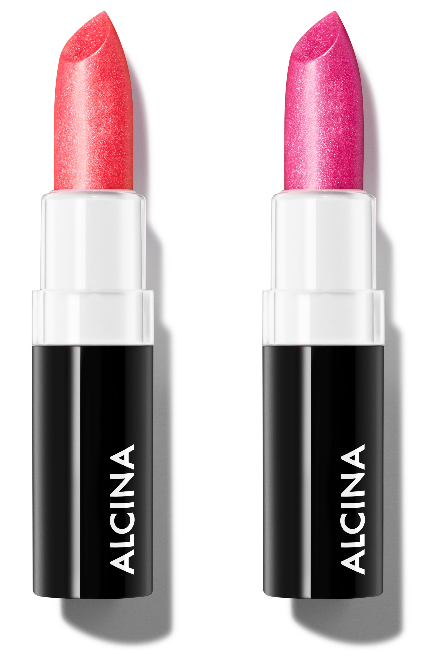 Pearly LipstickPerleťová rtěnkaPro ty, kdo chtějí v nové sezóně vynikat díky oslnivě lesklým rtům, je tu rtěnka Pearly Lipstick. Pyšní se složením s multi-reflexními perleťovými pigmenty, které zaručují ultra vysoký lesk, lehkou a příjemnou texturou a středním krytím. K dostání ve dvou odstínech:01 pink02 melonMPC: 340 Kč / 11,95 €K dostání v salonech spolupracujících se značkou ALCINA od března 2020. 